Max Mustermann
Straßenname 1
12345 BerlinMusterunternehmenHerr Mark MüllerMusterstraße 1589321 MusterstadtMusterstadt, 1. April 2023Bewerbung als Elektroniker für Automatisierungstechnik
Ab dem 01.07.2023; Kennziffer: 4202023Sehr geehrter Herr Müller,durch die Empfehlung eines Mitarbeiters Ihres Unternehmens habe ich von der offenen Stelle als Elektroniker für Automatisierungstechnik erfahren und war sofort begeistert von der Aussicht, Teil Ihres Teams zu werden.Ich habe eine abgeschlossene Ausbildung zum Elektroniker für Automatisierungstechnik und konnte bereits über sieben Jahre Berufserfahrung in diesem Bereich sammeln. In meiner aktuellen Position als Elektroniker bei einem Unternehmen für industrielle Automatisierung bin ich für die Instandhaltung von Anlagen, die Installation von Steuerungen und die Programmierung von SPS-Systemen verantwortlich. Dabei konnte ich meine Fähigkeiten und Kenntnisse in den Bereichen Elektrotechnik, Automatisierungstechnik und Industrie 4.0 vertiefen und erweitern.Ich bin mit der Programmierung von Siemens-Steuerungen und der Erstellung von Schaltplänen bestens vertraut und verfüge über umfangreiche Kenntnisse in der Instandhaltung von elektrotechnischen Systemen und Anlagen. Dabei arbeite ich stets selbstständig und eigenverantwortlich, bin aber auch teamfähig und arbeite gerne eng mit meinen Kollegen zusammen. Darüber hinaus bin jederzeit bereit, mich kontinuierlich weiterzubilden, um meine Kenntnisse und Fähigkeiten auf dem neuesten Stand zu halten.Ich bin davon überzeugt, dass ich mit meiner Erfahrung, meinem Know-how und meinem Engagement einen wertvollen Beitrag zu Ihrem Unternehmen leisten kann. Gerne stehe ich Ihnen für ein persönliches Vorstellungsgespräch zur Verfügung.Mit freundlichen Grüßen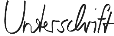 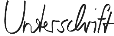 Max MustermannPersönliche AngabenName 	Max MustermannGeburtsdatum 	01.01.1996 in BerlinAdresse                     	Straßenname 1
	12345 Berlin                                                                           Telefon	0162 1234567E-Mail 	max.mustermann@mailanbieter.dePraktische Erfahrung08/2018 – jetzt	Musterkonzern AG, 12345 BerlinElektroniker für Automatisierungstechnik·       Fehlerdiagnose und -behebung an Papier- und Druckanlagen·       Dokumentation und technische Berichterstellung  
·       Serviceleistungen bei Kunden08/2016 – 07/2018   	Musterbetrieb GmbH, 12345 BerlinElektroniker für Automatisierungstechnik·       Entwicklung und Wartung von automatischen Förderanlagen
·       Installation elektronischer Systeme und KomponentenBildungsweg09/2013 – 08/2016   	Ausbildung zum Elektroniker für Automatisierungstechnik 
Musterbetrieb GmbH, 12345 BerlinAbschlussnote: 1,809/2006 – 07/2013   	Mittlere ReifeMuster-Realschule, 12345 BerlinIT-Kenntnisse       	Microsoft Word (sehr gut, tägliche Anwendung)Microsoft Excel (gute Kenntnisse, regelmäßige Datenpflege)Sprachkenntnisse	Deutsch (Muttersprache)                             	Englisch (gut, seit der 3. Klasse)Dein aktueller Aufenthaltsort, 01.02.2023Max Mustermann